Share a Rubric with a Colleague or Copy to Another CourseEnter D2L course that has the rubric you want to copy “from”.Select Course Tools (or More) and Course Admin.Select Import/Export/Copy.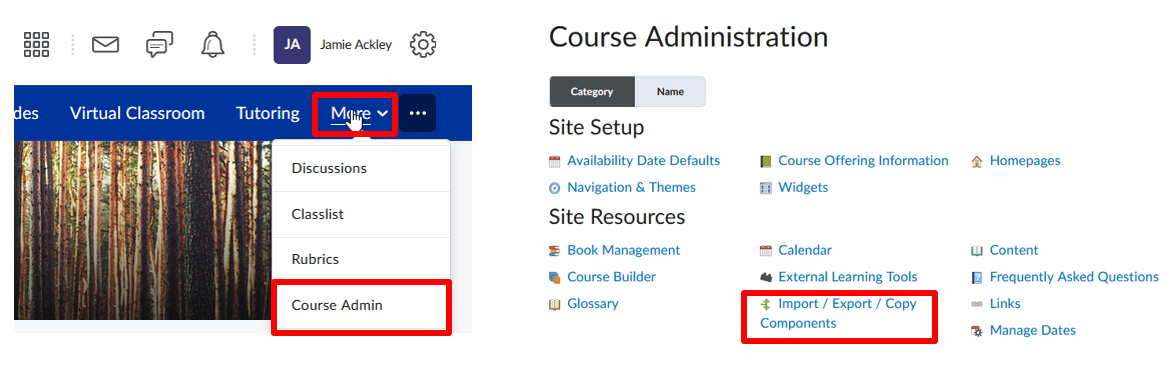 Select Export as Brightspace Package (note – package and zip files are terms that are interchangeable and mean the same).Select Start.Under Components to Export > Select Rubrics and individual items to exports.Select Continue.Select the rubric to share or copy.Select Continue again.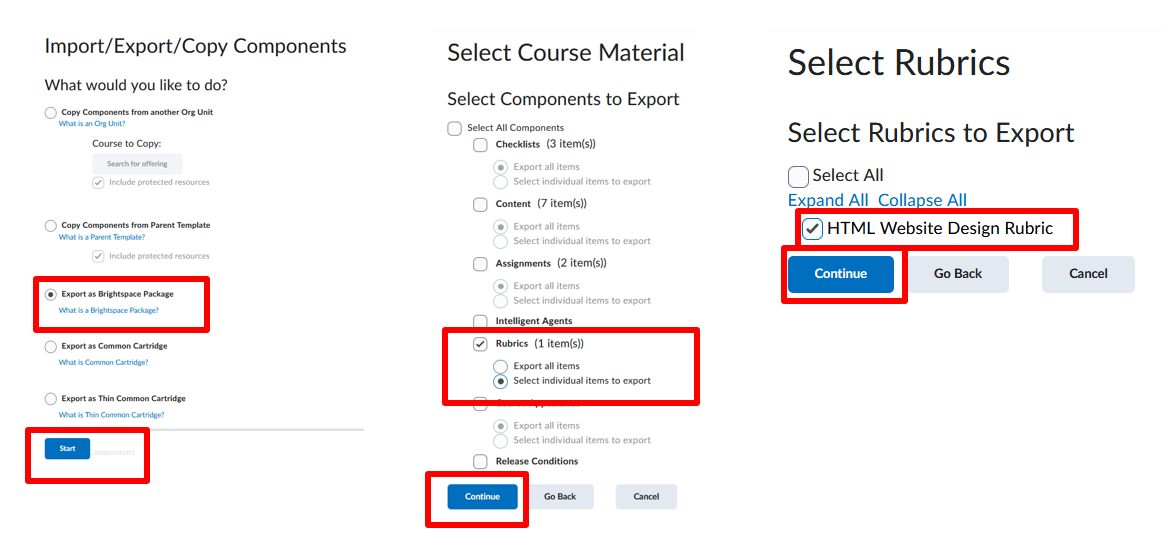 Confirm the rubric that is being exported, then select Export.Alert bell will turn orange when export is ready to download.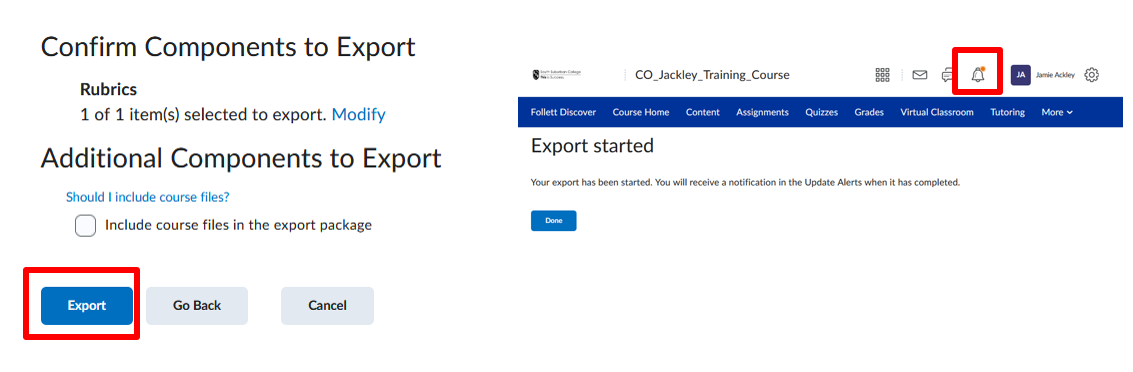 Select alert bell and download zip file.Share the zip file with a colleague.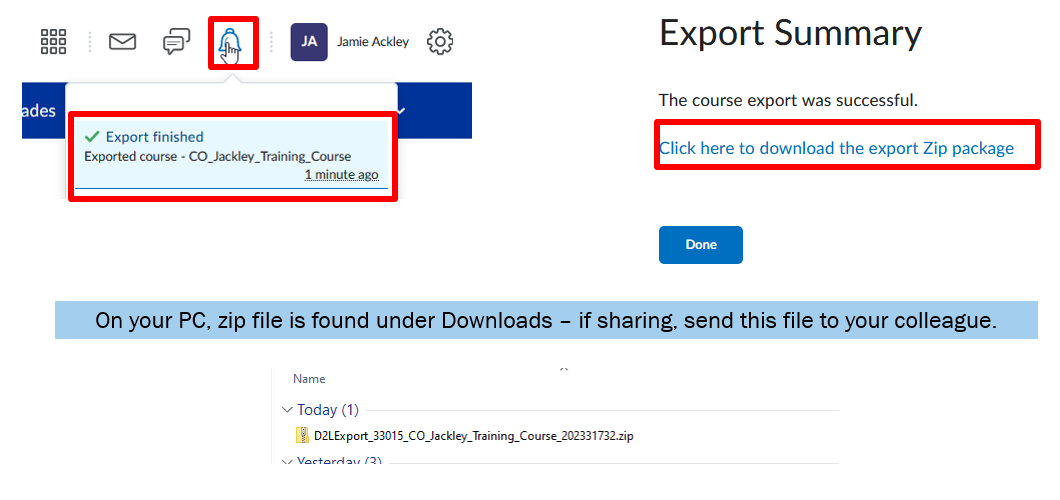 Enter D2L course that you want to copy the rubric “to”.Select Course Tools (or More) and Course Admin.Select Import/Export/Copy.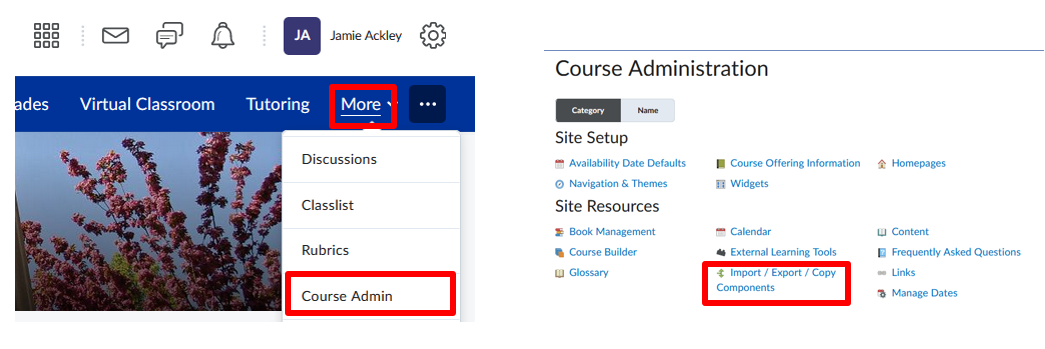 Select Import Components from a course package (zip).Select Start.Select Upload and browse to the zip file with the rubric.Select Import all Components.  Process may take a few moments.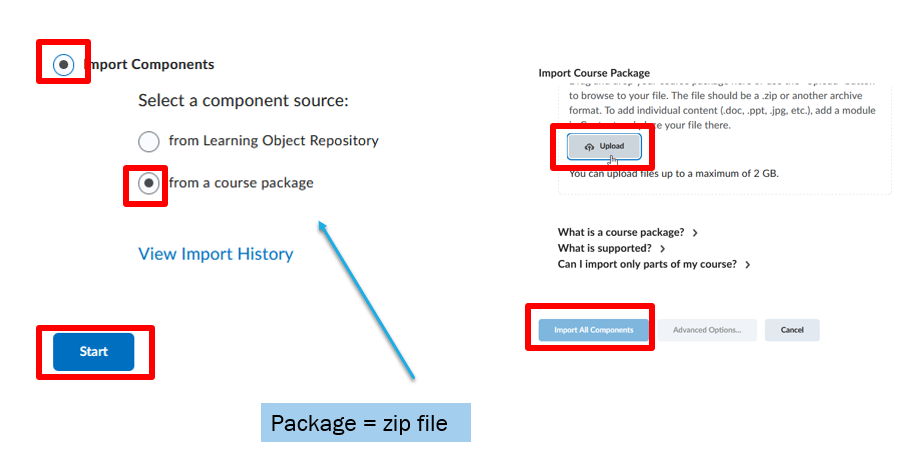 To view the rubric import, go to Course Tools (or More) and Rubrics. The rubric imported should now appear in draft mode and ready to attach to an assignment or gradebook column. 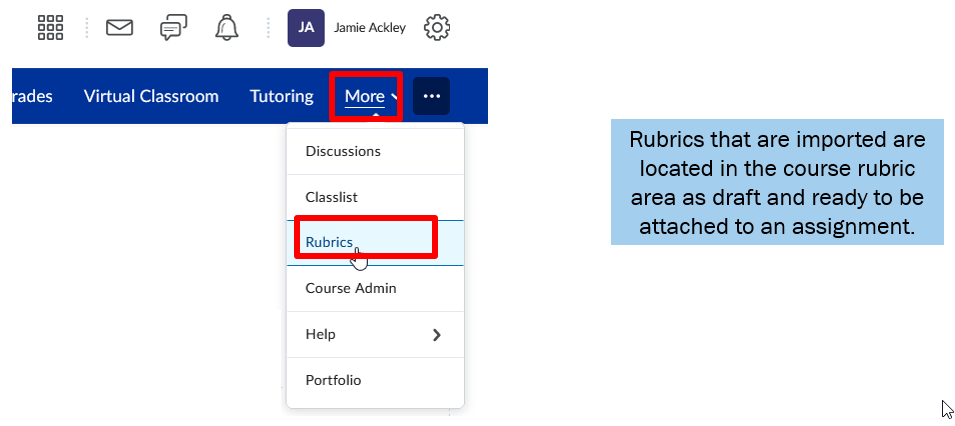 